Bangladesh Medical Association (BMA)List of Life Member-18107. BMA Brahmanbaria BranchSl NoVoter NoVoter Details1Voter NoLM-0700001No ImageDR. MD. FARIDUL HUDAF/Name: M/Name: BM & DC Reg. No: NID: Cell: Address: Blood Group: E X P I R E D2Voter NoLM-0700002No ImageDR. ABDUL KADIRF/Name: M/Name: BM & DC Reg. No: NID: Cell: Address: Niramoy Clinic,Haldar Para Road,   BrahmanbariaBlood Group: E X P I R E D3Voter NoLM-0700003No ImageDR. MD. MASOODUR RAHMANF/Name: M/Name: BM & DC Reg. No: NID: Cell: Address: Blood Group: E X P I R E D4Voter NoLM-0700004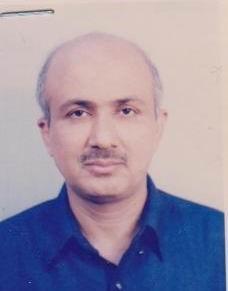 DR. MD. FAKHRUZZAMAN BHUIYANF/Name: M/Name: BM & DC Reg. No: NID: Cell: Address: Gokarna Road Kazi Para BrahmanbariaBlood Group: 5Voter NoLM-0700005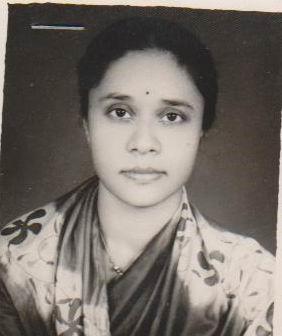 DR. SULTANA ZAMANF/Name: M/Name: BM & DC Reg. No: NID: Cell: Address: Gokarna Road Kazi Para BrahmanbariaBlood Group: 6Voter NoLM-0700006No ImageDR. SUKHENDU BIKASH TALUKDERF/Name: M/Name: BM & DC Reg. No: NID: Cell: Address: 136, Ramkanai School Road Paikpara BrahmanbariaBlood Group: 7Voter NoLM-0700007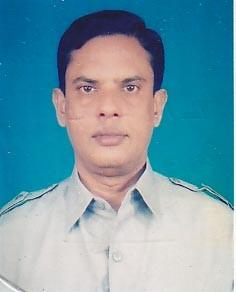 DR. MD. AKHTAR HOSSAINF/Name: M/Name: BM & DC Reg. No: NID: Cell: Address: TH & FPO Thana Health Complex, Sarail  BrahmanbariaBlood Group: 8Voter NoLM-0700008No ImageDR. SWAPAN KUMAR BHOWMIK ROYF/Name: M/Name: BM & DC Reg. No: NID: Cell: Address: Jr. Consultant Eye Dept. Sadar Hospital BrahmanbariaBlood Group: 9Voter NoLM-0700009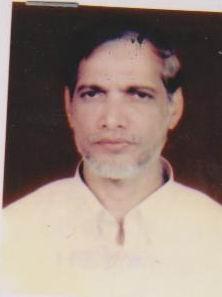 DR. FARID UDDIN AHMEDF/Name: M/Name: BM & DC Reg. No: NID: Cell: Address: The Model Clinic Halderpara BrahmanbariaBlood Group: 10Voter NoLM-0700010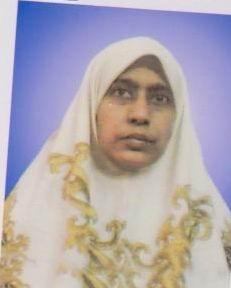 DR. ASMA KHANAMF/Name: M/Name: BM & DC Reg. No: NID: Cell: Address: The Model Clinic Halderpara BrahmanbariaBlood Group: 11Voter NoLM-0700011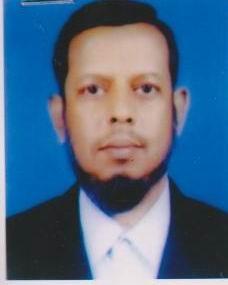 DR. MD. BAZLUR RAHMANF/Name: M/Name: BM & DC Reg. No: NID: Cell: Address: West Paikpara BrahmanbariaBlood Group: 12Voter NoLM-0700012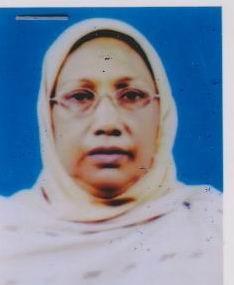 DR. KHALEDA AKHTARF/Name: M/Name: BM & DC Reg. No: NID: Cell: Address: West Paikpara BrahmanbariaBlood Group: 13Voter NoLM-0700013No ImageDR. HABIBUR RAHMANF/Name: M/Name: BM & DC Reg. No: NID: Cell: Address: Khalek Manzil Moulovipara BrahmanbariaBlood Group: 14Voter NoLM-0700014No ImageDR. MESBAH UDDIN CHOWDHURYF/Name: M/Name: BM & DC Reg. No: NID: Cell: Address: Sadar Hospital BrahmanbariaBlood Group: 15Voter NoLM-0700015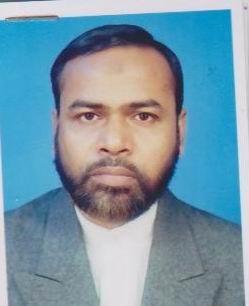 DR. MD. ABU HANIFF/Name: M/Name: BM & DC Reg. No: NID: Cell: Address: Radiologist Sadar Hospital BrahmanbariaBlood Group: 16Voter NoLM-0700016No ImageDR. MAHMUD HOSSAIN FARUQUEEF/Name: M/Name: BM & DC Reg. No: NID: Cell: Address: Bangladesh Gas Fields Co. Ltd. Court Road BrahmanbariaBlood Group: 17Voter NoLM-0700017No ImageDR. ABDUR RASULF/Name: M/Name: BM & DC Reg. No: NID: Cell: Address: Blood Group: E X P I R E D18Voter NoLM-0700018No ImageDR. A.S.M. OBAIDUL HOQUEF/Name: M/Name: BM & DC Reg. No: NID: Cell: Address: Paikpara BrahmanbariaBlood Group: 19Voter NoLM-0700019No ImageDR. BEGUM AKLIMA MATINF/Name: M/Name: BM & DC Reg. No: NID: Cell: Address: Sagar Villa East Medda BrahmanbariaBlood Group: 20Voter NoLM-0700020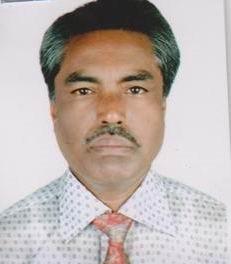 DR. KAZI ABDUL KHALEQUEF/Name: M/Name: BM & DC Reg. No: NID: Cell: Address: Res. Medical Officer Sadar Hospital BrahmanbariaBlood Group: 21Voter NoLM-0700021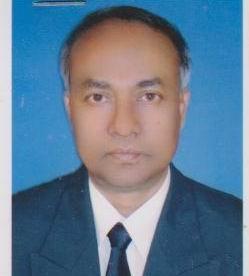 DR. AHMED AL MAMUNF/Name: M/Name: BM & DC Reg. No: NID: Cell: Address: Bangladesh Gas Fields Co. Ltd. Court Road BrahmanbariaBlood Group: 22Voter NoLM-0700022No ImageDR. MAJOR RTD. HAROON AL-RASHIDF/Name: M/Name: BM & DC Reg. No: NID: Cell: Address: Lakshmi Clinic Kuti Bazar, Kasba BrahmanbariaBlood Group: 23Voter NoLM-0700023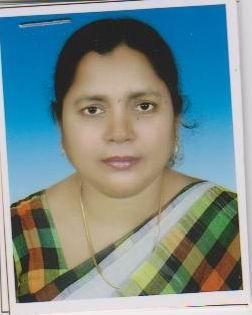 DR. RAHIMA KHATUNF/Name: M/Name: BM & DC Reg. No: NID: Cell: Address: Kalai Sree Para BrahmanbariaBlood Group: 24Voter NoLM-0700024No ImageDR. MD. IQBAL HOSSAINF/Name: M/Name: BM & DC Reg. No: NID: Cell: Address: Medical Officer H.F.P Nabinagar THC BrahmanbariaBlood Group: 25Voter NoLM-0700025No ImageDR. K.M. AZADF/Name: M/Name: BM & DC Reg. No: NID: Cell: Address: Medical Officer Nabinagar THC BrahmanbariaBlood Group: 26Voter NoLM-0700026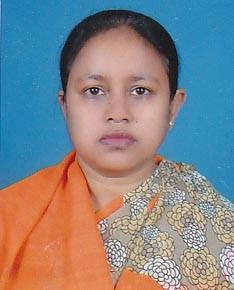 DR. SHAHINAJ JAHANF/Name: M/Name: BM & DC Reg. No: NID: Cell: Address: Jr. Consultant Sadar Hospital BrahmanbariaBlood Group: 27Voter NoLM-0700027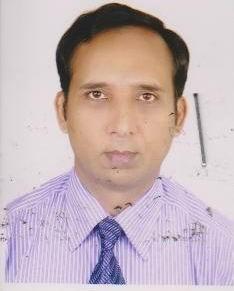 DR. MD. ABU SAYEDF/Name: M/Name: BM & DC Reg. No: NID: Cell: Address: Border Bazar BrahmanbariaBlood Group: 28Voter NoLM-0700028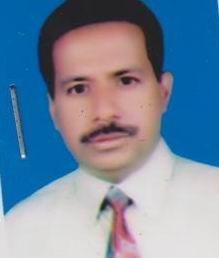 DR. MD. OBAIDUR RAHMANF/Name: M/Name: BM & DC Reg. No: NID: Cell: Address: Medical Officer Sadar Hospital BrahmanbariaBlood Group: 29Voter NoLM-0700029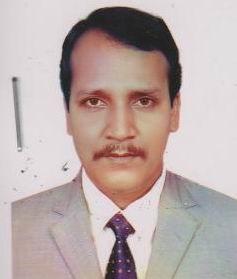 DR. A.K.M. HARUNUR RASHIDF/Name: M/Name: BM & DC Reg. No: NID: Cell: Address: Nurmahal Maddhapara BrahmanbariaBlood Group: 30Voter NoLM-0700030No ImageDR. MD. ILIAS MIAF/Name: M/Name: BM & DC Reg. No: NID: Cell: Address: Lechaliapara Sarail, BrahmanbariaBlood Group: 31Voter NoLM-0700031No ImageDR. MOINUDDIN AHMED CHOWDHURYF/Name: M/Name: BM & DC Reg. No: NID: Cell: Address: Titas General Hospital Paikpara BrahmanbariaBlood Group: 32Voter NoLM-0700032No ImageDR. NARAYAN CHANDRA SAHAF/Name: Late Harendra Chandra SahaM/Name: BM & DC Reg. No: 15356NID: Cell: Address: Senior Consultant Sadar Hospital, BrahmanbariaBlood Group: 33Voter NoLM-0700033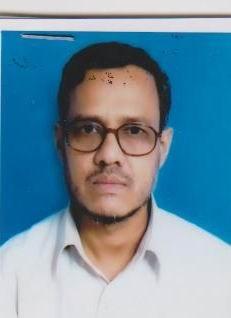 DR. MD. YEAMLI KHANF/Name: M/Name: BM & DC Reg. No: NID: Cell: Address: Medical Officer Sadar Hospital BrahmanbariaBlood Group: 34Voter NoLM-0700034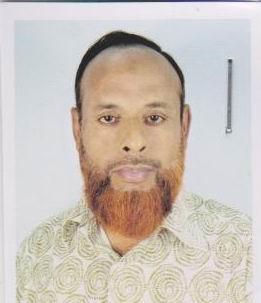 DR. MD. SHOHRAB MIAF/Name: Late Arab AliM/Name: BM & DC Reg. No: NID: Cell: Address: Ashugonj BrahmanbariaBlood Group: 35Voter NoLM-0700035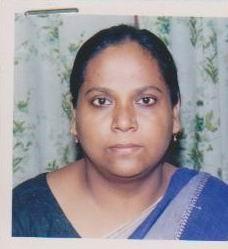 DR. SHAHAN ARA BEGUMF/Name: Md. Abdul KarimM/Name: BM & DC Reg. No: NID: Cell: Address: Station Road, Char Chartola Ashugonj, BrahmanbariaBlood Group: 36Voter NoLM-0700036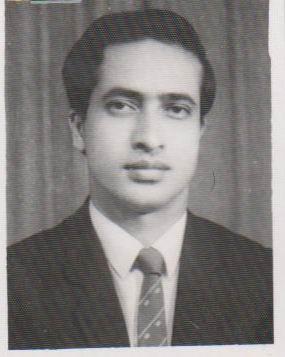 DR. MD. ABDULLAH AL MAHMUDF/Name: Late Md. Abdun NoorM/Name: BM & DC Reg. No: NID: Cell: Address: Station Road Ashugonj BrahmanbariaBlood Group: 37Voter NoLM-0700037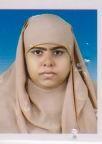 DR. ISMAT ARA BEGUMF/Name: Md. Monowar AliM/Name: Umeda KhatunBM & DC Reg. No: 26541NID: 1219476338761Cell: 01190341931Address: Totini - 1, Bangladesh Gas Fields Head Office Complex, Birashar,Brahmanbaria.Blood Group: O+38Voter NoLM-0700038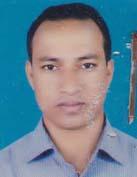 DR. BISHNU PADA BHOWMIKF/Name: Gopal Chandra BhowmikM/Name: Rasamoti BhowmikBM & DC Reg. No: 41207NID: 1221308339638Cell: 01716087911Address: H/N - 222, Vill: Kazi Para PO, Thana & Dist: Brahmanbaria.Blood Group: O+39Voter NoLM-0700039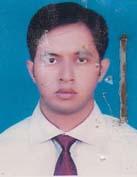 DR. AVIJIT ROYF/Name: Amorandra Lal RoyM/Name: Bina Rani RoyBM & DC Reg. No: 46629NID: Cell: 01711376646Address: Bina Bhobon, Porbo paike para, Brahmanbaria.Blood Group: O+40Voter NoLM-0700040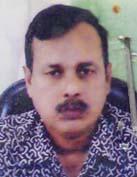 DR. A.R.M. IBRAHIMF/Name: Late Alahaj Md IdrisM/Name: Mrs. Rezia KhatoonBM & DC Reg. No: 12160NID: 1221303304412Cell: 01711407765Address: 548, Fulbaria, Brahmanbaria.Blood Group: O+41Voter NoLM-0700041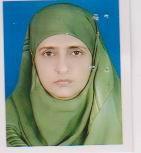 DR. HASINA AKHTER BEGUMF/Name: Late Nurul Islam BhuiyanM/Name: Mrs. Majeda AkhterBM & DC Reg. No: 13382NID: Cell: 017113474413Address: 1003, College Para, BrahmanbariaBlood Group: B+42Voter NoLM-0700042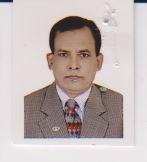 DR. ABU SALEH MD. MUSA KHANF/Name: Late Md. Abdul Jabbar KhanM/Name: BM & DC Reg. No: NID: Cell: Address: Jute Godown Road East Paikpara BrahmanbariaBlood Group: 43Voter NoLM-0700043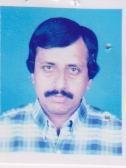 DR. MD. SHOWKAT HOSSAINF/Name: Late Abul Quasem BhuiyanM/Name: BM & DC Reg. No: NID: Cell: Address: Upazila Health Complex Sadar, Brahmanbaria.Blood Group: 44Voter NoLM-0700044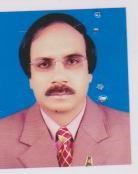 DR. MD. MOKBUL HOSSAINF/Name: Late Nurul IslamM/Name: BM & DC Reg. No: NID: Cell: Address: AD (CC) District Family Planning Office BrahmanbariaBlood Group: 45Voter NoLM-0700045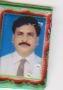 DR. PRIYABRATA ROY SUPRIYAF/Name: Late Pratap Ranjan RoyM/Name: BM & DC Reg. No: NID: Cell: Address: Modern X-Ray Clinic Hospital Road  Brahmanbaria.Blood Group: 46Voter NoLM-0700046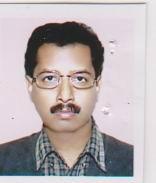 DR. RANA NURUS SHAMSF/Name: Md. MohsinM/Name: BM & DC Reg. No: NID: Cell: Address: Medical Officer, Chest Disease Hospital Medda, Brahmanbaria.Blood Group: 47Voter NoLM-0700047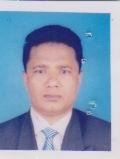 DR. GAZI MD. ABDUL MANNANF/Name: Late Gazi Md. Elahi BoskaM/Name: BM & DC Reg. No: NID: Cell: Address: Kandipara, Brahmanbaria.Blood Group: 48Voter NoLM-0700048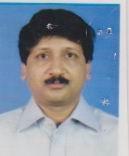 DR. ARUNABHA PODDARF/Name: Amiya Bhushan PoddarM/Name: BM & DC Reg. No: NID: Cell: Address: Titas Gen. Hospital & Health Care Moulovi Para, Brahmanbaria.Blood Group: 49Voter NoLM-0700049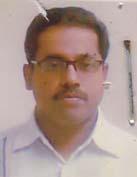 DR. MD. FAKHRUL ALAMF/Name: Late Md. Abdur RashidM/Name: Late Mst. Sufia KhatoonBM & DC Reg. No: 26212NID: 1221302301278Cell: 01711377901Address: Alam Manjeel, West Paik Para, Jail Road, Brahmanbaria.Blood Group: O+50Voter NoLM-0700050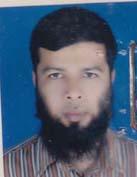 DR. MD. ZAKARIAF/Name: Md. Abdul HaqueM/Name: Mrs. Josna BegumBM & DC Reg. No: 24910NID: 1221302302069Cell: 01712006090Address: Shimrailkandi, Brahmanbaria.Blood Group: A+51Voter NoLM-0700051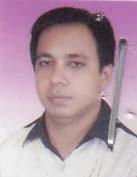 DR. TOFAIL HOQUEF/Name: Late Azizul HoqueM/Name: Rahela BegumBM & DC Reg. No: 26254NID: 1221301295499Cell: 01711357771Address: Madda Sabuj Bagh Brahmanbaria..Blood Group: O+52Voter NoLM-0700052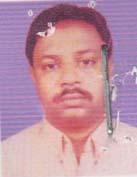 DR. MD. SHAFIUL ALAMF/Name: Md. Nazrul IslamM/Name: Noorjahan BegumBM & DC Reg. No: 26474NID: 1221308346168Cell: 01819934415Address: Noorjahan vila, West KaziPara, P.O Brahmanbaria.Blood Group: B+53Voter NoLM-0700053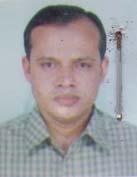 DR.MOHAMMAD ZAHIRUL ISLAMF/Name: Md. Abu BakarM/Name: Ofia BegumBM & DC Reg. No: 31489NID: 1221305323613Cell: 01716918918Address: Doctors Quarter, Sadar Hospital, B.Baria.Blood Group: B+54Voter NoLM-0700054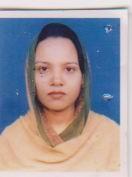 DR. SHAILA SULTANA JHUMAF/Name: Md. Abdul HakimM/Name: Momtaz BegumBM & DC Reg. No: 40530NID: 1221305323611Cell: Address: Doctors Quarter, Sadar Hospital, B.Baria.Blood Group: 55Voter NoLM-0700055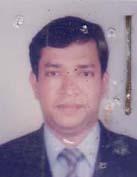 DR. MIJANUR RAHMANF/Name: Shafiqur RahmanM/Name: Saleha BegumBM & DC Reg. No: 27762NID: 1221309346484Cell: 01716518915Address: Vill: South Mourail, Post&Dist: B.Baria.Blood Group: O+56Voter NoLM-0700056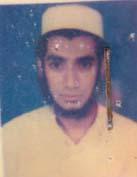 DR. A.K.M. SHAHEDUZZAMANF/Name: Md. Sultan AliM/Name: Mst Shamsun NaharBM & DC Reg. No: 27464NID: 1221302300772Cell: 01199331113Address: Junior Consultant Medicine Sadar Hospital, B.Baria.Blood Group: O+57Voter NoLM-0700057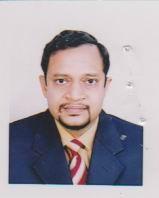 DR. DUKE CHOWDHURYF/Name: Late Dr. Salil Kumar ChowdhuryM/Name: Mrs. Tripti ChowdhuryBM & DC Reg. No: 28962NID: 1221310358834Cell: 0171593330Address: Christian Medical Centre, Mourail PO & Dist: B.Baria.Blood Group: O+58Voter NoLM-0700058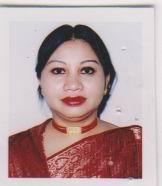 DR. ANGELA CHOWDHURYF/Name: Dr. S.m. ChowdhuryM/Name: BM & DC Reg. No: NID: Cell: Address: Christian Mecical Centre, Mourail Brahmanbaria.Blood Group: 59Voter NoLM-0700059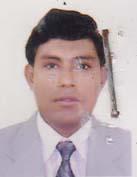 DR. MOHAMMAD MONIR HOSSAINF/Name: Mohammad Abdur RashidM/Name: Shamsun NaharBM & DC Reg. No: 29872NID: 1221302301370Cell: 01711261736Address: Sadar Hospital, B.Baria.Blood Group: B+60Voter NoLM-0700060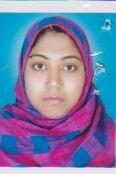 DR. AYESHA SIDDIKAF/Name: Md. HanifM/Name: BM & DC Reg. No: NID: Cell: Address: Sadar Hospital  Brahmanbaria.Blood Group: 61Voter NoLM-0700061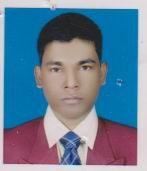 DR. MD. RUHUL AMINF/Name: Abdul KarimM/Name: BM & DC Reg. No: NID: Cell: Address: 858, Moulavi Para  Brahmanbaria.Blood Group: 62Voter NoLM-0700062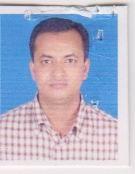 DR. MUHAMMAD AL-AMINF/Name: Muhammad Zillur RahmanM/Name: BM & DC Reg. No: NID: Cell: Address: Medical Officer, Sadar Hospital Brahmanbaria.Blood Group: 63Voter NoLM-0700063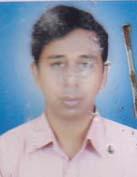 DR. A.K.M. HABIBULLAH BAHARF/Name: Mohammad Abdul MannanM/Name: Habiba AktarBM & DC Reg. No: 33869NID: Cell: 01673140576Address: Asroy H/No: 220-1; Munsef Para B.Baria.Blood Group: O+64Voter NoLM-0700064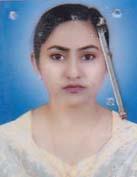 DR. SURAYA AKTERF/Name: Md. Taleb HosainM/Name: Amena BegumBM & DC Reg. No: 33870NID: Cell: 01711315842Address: Asroy House No: 220-1 Munsef Para,B.Baria.Blood Group: A+65Voter NoLM-0700065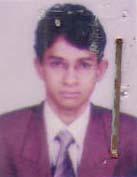 DR. MD JOBAYER SHAFINF/Name: Grindra Kumar SarkarM/Name: Kollani SarkarBM & DC Reg. No: 37101NID: 1221303308827Cell: 01735497957Address: Prantobas, Baganbari, B.Baria.Blood Group: O+66Voter NoLM-0700066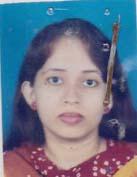 DR. SARBIN BOBY SULTANAF/Name: Md. Shahajahan MeahM/Name: Sultana BegumBM & DC Reg. No: 42313NID: 1221303309288Cell: 01728630014Address: Prantobas, BaganBari, B.Baria.Blood Group: A+67Voter NoLM-0700067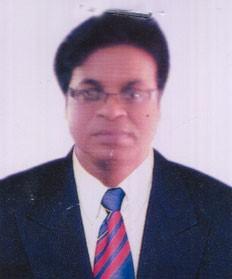 DR. MD. SHAH ALAMF/Name: Late Abdus SobhanM/Name: Mrs. Halima BegumBM & DC Reg. No: 21048NID: 1218547975171Cell: 01711162488Address: UHC Akhaura, B.Baria.Blood Group: A+68Voter NoLM-0700068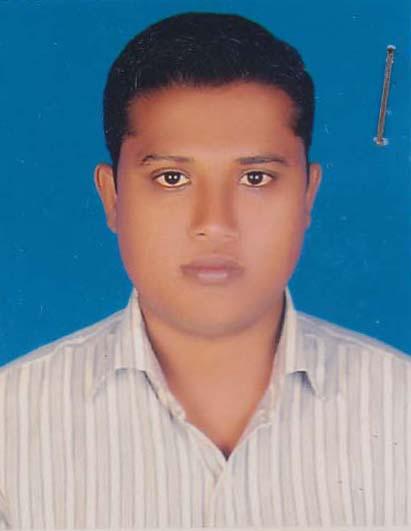 DR. KHOKON CHANDRA DEBNATHF/Name: Shetal Chandra DebnathM/Name: Rani DebnathBM & DC Reg. No: 52422NID: 9196202119907Cell: 01713661908Address: 91/1, East Paikpara, BrahmanbariaBlood Group: O+69Voter NoLM-0700069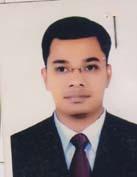 DR. SHYAMAL RANJAN DEBNATHF/Name: Haripad DebnathM/Name: Ava Rani DebnathBM & DC Reg. No: 43180NID: 2695431007983Cell: 01710818668Address: Vill: Akanagar, P.O:&P.S: Salimgong, Bancharampur, Dist: B.Baria.Blood Group: O+70Voter NoLM-0700070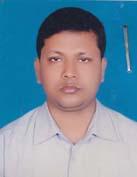 DR. MD. NAZRUL HOSSAIN MULLAHF/Name: Md. Abul Hossain MullahM/Name: Shamsia Akter KhanamBM & DC Reg. No: 48921NID: Cell: 01818176880Address: 1160, West Paikpara, B.Baria.Blood Group: A+71Voter NoLM-0700071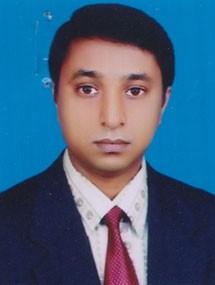 DR. RUPAJYOTI DEVF/Name: Late Durgesh Chandra DevM/Name: Gita Rani DevBM & DC Reg. No: 37626NID: Cell: 01712180833Address: Christian Medical Centre, Brahmanbaria-3400.Blood Group: 72Voter NoLM-0700072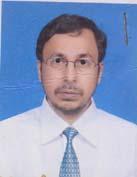 DR. MD. SARWAR ALAMF/Name: Late Md. Abdul GafurM/Name: Late Mrs. Amirun NesaBM & DC Reg. No: 10985NID: 1219087785566Cell: Address: Uhrfpo Nasir Nagar Upzilla Health Complex B.Baria.Blood Group: B+73Voter NoLM-0700073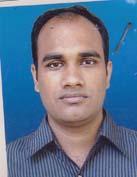 DR. MD. OBIDUL HOQUEF/Name: Md. Abdul AlimM/Name: Morium BegumBM & DC Reg. No: 49984NID: Cell: 01716735224Address: 914, Halder Para (2nd Floor) B.Baria.Blood Group: 74Voter NoLM-0700074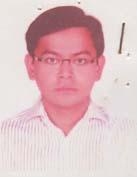 DR. O.Z.M DASTAGIRF/Name: A.s.m. Shahidul HoqueM/Name: Begum Rahima HaqueBM & DC Reg. No: 46867NID: 1218581814993Cell: 01712202834Address: C/O Dr. Abu Sayed, Maddhya Para, Border Bazar, B.Baria.Blood Group: B+75Voter NoLM-0700075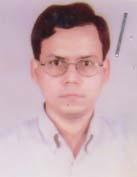 DR. FORHAD HOSSAIN MD. SHAHEDF/Name: Ahmed HosainM/Name: Rokeya BegumBM & DC Reg. No: 26972NID: Cell: 01711271071Address: Central Lab Diagonostic Centre, Kumershilmore, B,Baria.Blood Group: 76Voter NoLM-0700076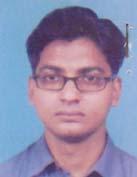 DR. CHINMOY KUMAR SAHAF/Name: Late Pabitra Bisaree SahaM/Name: Jotsna SahaBM & DC Reg. No: 30525NID: Cell: 01715282624Address: Sadar Hospital, B.Baria.Blood Group: B+77Voter NoLM-0700077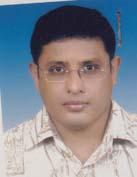 DR. MD. ABUL KALAM AZADF/Name: Md. Abdul AwalM/Name: Begum JahanaraBM & DC Reg. No: 24832NID: 2610457048601Cell: 01711230171Address: Ward - 04, MAG Osmani Medical College Hospital, Sylhet.Blood Group: O+78Voter NoLM-0700078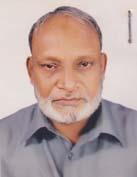 DR. GOLAM MORTAZA KHANDAKARF/Name: Late Mawlana Hakim Golam MostafaM/Name: Late Kazi Asia KhanamBM & DC Reg. No: 6841NID: Cell: 01558371093Address: Central LabBlood Group: 79Voter NoLM-0700079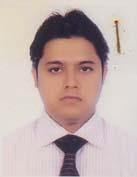 DR. SUMANTA KUMER SAHAF/Name: Sritosh Chandra SahaM/Name: Gorika Rani SahaBM & DC Reg. No: 42707NID: Cell: 01729097404Address: 407, Moddhapara, 4th Floor, Brahmanbaria 3400Blood Group: 80Voter NoLM-0700080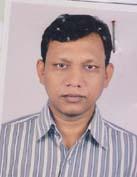 DR. S.M. ZAKIR HOSSAINF/Name: M/Name: BM & DC Reg. No: 34692NID: 2697557398096Cell: 01716929544Address: Senior Consaltant Paedialrics, B.Baria Medical College Hospital, Ghatura, B.Baria.Blood Group: B+TRANSFERED to BMA Dhaka CityLM-140554381Voter NoLM-0700081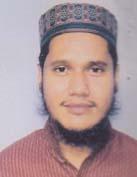 DR. MD. MAKBUL HOSSAINF/Name: Md. Ahmed HossainM/Name: Begum Rezia MahmudBM & DC Reg. No: 56963NID: 19861594116394543Cell: 01718059792Address: RMO, B.Baria Medical College Hospital, Ghatura, B.Baria.Blood Group: O+82Voter NoLM-0700082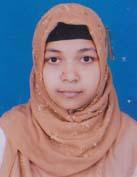 DR. NUSRAT JAHANF/Name: Mohammad AliM/Name: Hasmet Ara BegumBM & DC Reg. No: 4078NID: Cell: 01754694194Address: Dental Surgeor, B.Baria Medical College Hospital, Ghatura, B.Baria.Blood Group: A+83Voter NoLM-0700083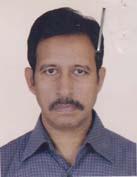 DR. MD. EMRANUL HAQUEF/Name: Md. Muzammerl HaqueM/Name: Mrs, Khorsheda BegumBM & DC Reg. No: 11612NID: 1221304317622Cell: 01715594488Address: Mukti Hospital Masjid Road, B.Baria.Blood Group: O+84Voter NoLM-0700084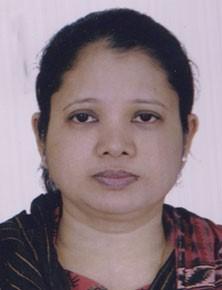 DR. FERDOUSA BEGUMF/Name: Md. Abdul WahedM/Name: Ambia WahedBM & DC Reg. No: 26258NID: Cell: 01711907157Address: Meehti, Hospital, Brahmanbaria.Blood Group: 85Voter NoLM-0700085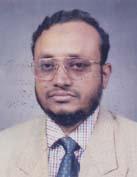 DR. MD. SADEQUE MIAHF/Name: Md. Waresh AliM/Name: Mrs. Asia KhatunBM & DC Reg. No: 15672NID: 1218547970752Cell: 01719675356Address: Doctors Quarter, Upazila Health Complex, Nabinagar, P.O: Nabinagar, Dist: B.Baria.Blood Group: B+86Voter NoLM-0700086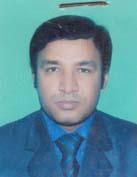 DR. MOH. ABDUS SALAM SIKDERF/Name: Md. Abdur RazzakM/Name: Late Jamila KhatunBM & DC Reg. No: 47762NID: 1210477268095Cell: 01711949931Address: Upazila Health Complex, Bancharampur, B.Baria.Blood Group: O+87Voter NoLM-0700087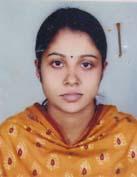 DR. GOPA PAULF/Name: Gobinda Chandra PaulM/Name: Sabitri Rani PaulBM & DC Reg. No: 49366NID: 1221305799158Cell: 01912244276Address: Vill: Maddha Para, P.O: B.Baria, Dist: B.Baria.Blood Group: O+88Voter NoLM-0700088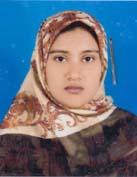 DR. MASRURA SIDDIQUE (MOMY)F/Name: A.k. Mohammad AliM/Name: Mahfuza KhanumBM & DC Reg. No: 48922NID: Cell: 01816905602Address: 1160, West Paik Para, Brahmanbaria.Blood Group: 89Voter NoLM-0700089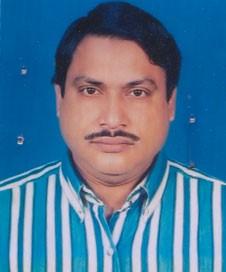 DR. MD GOLAM MOSTAFAF/Name: Anwar Hossain AkondM/Name: Late Mst: Khadiza BegumBM & DC Reg. No: 14059NID: 4624904181321Cell: 01715004592Address: Junior Consultant Aortho- Surgery, Sadar Hospital, B.Baria.Blood Group: O+90Voter NoLM-0700090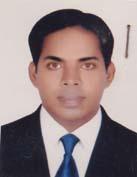 DR.MD. MAHMUDUL HASANF/Name: A.k.m. Amjed AliM/Name: Noor Jahan BegumBM & DC Reg. No: 45582NID: Cell: 01911976262Address: H/N- 1028, College Para, B.Baria.Blood Group: 91Voter NoLM-0700091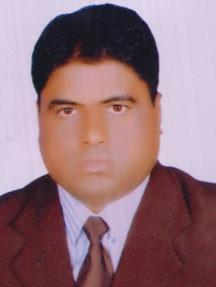 DR. MD. FAIZUR RAHMANF/Name: Md. Ataur RahmanM/Name: Mrs. Majeda BegumBM & DC Reg. No: 48543NID: 1022014236732Cell: 01711321319Address: House No: 858, (4th Floor), Samorita Hospital Moulovi para, B.Baria.Blood Group: A+92Voter NoLM-0700092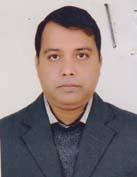 DR. MD. ABDUR ROBF/Name: Late Zainul AbedinM/Name: Mrs. Zakia BegumBM & DC Reg. No: 30462NID: 2691648034312Cell: 01714080593Address: Junior Consultant, CDC, B.Baria.Blood Group: B+93Voter NoLM-0700093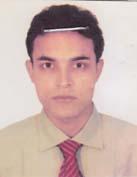 DR. FAISAL AL AHASANF/Name: Md. Ahsan UllahM/Name: Sk. Nilufar AkhterBM & DC Reg. No: 47109NID: Cell: 01746688002Address: Khasru Sriti Sadar, Katakhali, Ashugonj, B.Baria.Blood Group: B+94Voter NoLM-0700094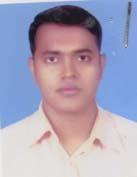 DR. KHONDAKER MOBASHER AHMEDF/Name: Md. Muslim KhondakerM/Name: Nurunnahar BegumBM & DC Reg. No: 45339NID: 9196203131303Cell: Address: 555, Baitul Monowar, Kandipara, B.Baria.Blood Group: B+95Voter NoLM-0700095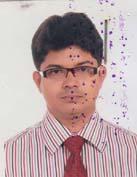 DR. MD.  ABU BAKAR SIDDIQUEF/Name: Shahjahan MajumdarM/Name: Mst:  Ummay KulsumBM & DC Reg. No: 51273NID: 6125217227680Cell: Address: Ashuganj, East Market, Asuganj, B.Baria.Blood Group: A+96Voter NoLM-0700096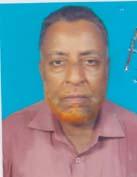 DR. ABDUL MOMINF/Name: Abdul AzizM/Name: KarimunnesaBM & DC Reg. No: 10173NID: 1220207714235Cell: 01716869655Address: Akhaura, B.Baria.Blood Group: A+97Voter NoLM-0700097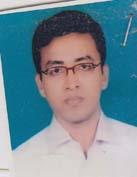 DR. MD. AHSANUL HAQUE KAWSARF/Name: Late Md. Muksudul HaqueM/Name: Mrs. Arjuda KhanamBM & DC Reg. No: 31255NID: 1221310360087Cell: 01711738721Address: 836, College Para, B.Baria.Blood Group: A+98Voter NoLM-0700098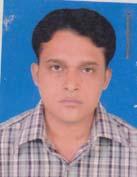 DR. MD. NUR ALAM MOHIMF/Name: M/Name: BM & DC Reg. No: 51317NID: Cell: 01717218357Address: Sadar Hospital Quarter, B.Baria.Blood Group: A+TRANSFERED to BMA Dhaka CityLM-140554399Voter NoLM-0700099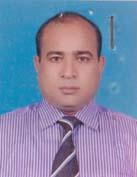 DR. MD. NOMAN MIAHF/Name: Late Abdul MalekM/Name: Late Rokeya BegumBM & DC Reg. No: 30780NID: Cell: Address: Digant RMO Quarter, Upazila Health Complex, Brahmonbaria.Blood Group: A+100Voter NoLM-0700100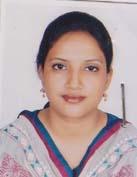 DR. MAHFIDA AKTERF/Name: Md Abdul HaiM/Name: Hasna BegumBM & DC Reg. No: 51087NID: Cell: 01731032414Address: Mizan Tower, B.Baria.Blood Group: 101Voter NoLM-0700101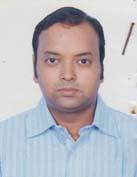 DR. A.B.M. MUSA CHOWDHURIF/Name: Farid Uddin AhmedM/Name: Rashida BegumBM & DC Reg. No: 46704NID: Cell: 01711130272Address: B.Baria Auto Rice Mill, Hajee Sobhan Sowdagar Road.Blood Group: A+102Voter NoLM-0700102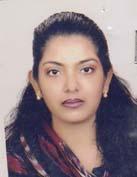 DR. TANZIA FERDOUSF/Name: A.s.m. Ubaidul HuqM/Name: Late. Nasima BegumBM & DC Reg. No: 39260NID: Cell: 01917531641Address: Raj Bhabon, PaikPara, B.Baria.Blood Group: O+103Voter NoLM-0700103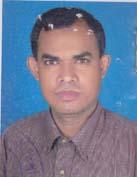 DR. MD. AKTER HOSSAINF/Name: Late Md. Wahid MiahM/Name: Mrs. Anwara BegumBM & DC Reg. No: 36773NID: 1221305323579Cell: 01711270593Address: Assist Registered Sadar Hospital, B.Baria.Blood Group: A+104Voter NoLM-0700104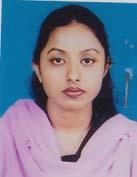 DR. SHARMIN SULTANAF/Name: Hamidur RahmanM/Name: Mahmuda BegumBM & DC Reg. No: 53233NID: 1221303307284Cell: Address: Maddhapara 364 Jalilur Road, B.Baria.Blood Group: B+105Voter NoLM-0700105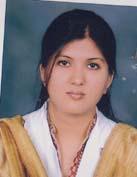 DR.MIR NYMA JAHANF/Name: Mir. Anwar HossainM/Name: Mir. Salma AkterBM & DC Reg. No: 53988NID: 2690601922516Cell: 01745781836Address: Hazi Alfat Ali Builsing, Ashugonj Bazar, P.O: Ashugonj, Dist: B.Baria.Blood Group: A+106Voter NoLM-0700106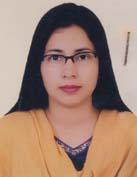 DR. JAKIA SULTANA RUNAF/Name: Md. Abdur RahimM/Name: Mrs. Firoza AkterBM & DC Reg. No: 41260NID: 2697407840848Cell: 01716376716Address: Sadar Hospital Quarter, Sadar, B.BariaBlood Group: 107Voter NoLM-0700107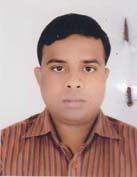 DR. ABU ZAFAR MOHAMMAD SAIF UDDINF/Name: Abdul MatinM/Name: Fatema AkterBM & DC Reg. No: 32748NID: 1918110514664Cell: 01711112456Address: Medical Officer, Sadar Hospital, B.Baria.Blood Group: 108Voter NoLM-0700108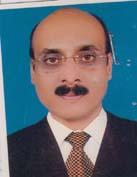 DR. ABUL BASHAR MD. SAJJADF/Name: Late Alhaj Abdus SamadM/Name: Late Mrs. Samsun Nahar BegumBM & DC Reg. No: 17952NID: 1221305323640Cell: 01711021990Address: 645, South Mourail , Duk Banglow Road, B.Baria.Blood Group: 109Voter NoLM-0700109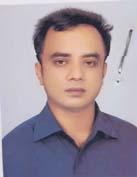 DR. SAIKAT NANDYF/Name: Dayal NandyM/Name: Shuvra NandyBM & DC Reg. No: 40122NID: Cell: 01917009535Address: Kazipara diabetic Centre, B.Baria.Blood Group: O+110Voter NoLM-0700110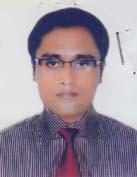 DR. MOHAMMAD MOSTAFA KAMALF/Name: Dr. Md. Sohrab MiaM/Name: Sayda ParvinBM & DC Reg. No: 47908NID: 1213314100413Cell: 01824540934Address: Titash Medical Hall, Ashugoni Bazar, Ashugonj, B.Baria.Blood Group: O+111Voter NoLM-0700111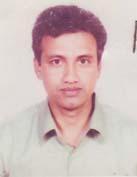 DR. BISHWA NATH BHOWMIKF/Name: Gopal Chandra BhowmikM/Name: Rashmati BhowmikBM & DC Reg. No: 44738NID: Cell: Address: 451, Prof Haralal Roy Road, East Paik Para, B.Baria.Blood Group: O+112Voter NoLM-0700112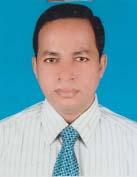 DR. MD. EUNUS ALIF/Name: Late Hazi Lutfor RahmanM/Name: Mrs. Haji Halema KhatunBM & DC Reg. No: 22063NID: Cell: 01711103019Address: R.M.O. UHC, Nabinagar, B.Baria.Blood Group: 113Voter NoLM-0700113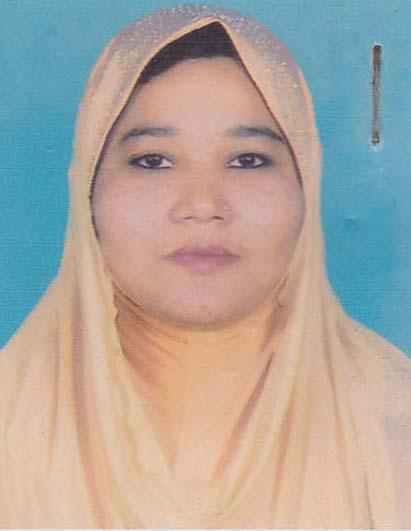 DR. FOUZIA AKHTERF/Name: Md. Abdur RashidM/Name: Mrs. Morium BegumBM & DC Reg. No: 30662NID: Cell: 01720990343Address: Modok Bari Lane, B.BariaBlood Group: B+114Voter NoLM-0700114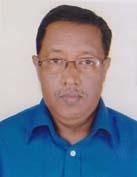 DR. ASIF IQBALF/Name: Ahmed SalekM/Name: Sufia AhmedBM & DC Reg. No: 20970NID: 1211350483727Cell: 01715317856Address: 4, Lipika, Location (B), Titas-Road, Ghatura, B.Baria.Blood Group: O+115Voter NoLM-0700115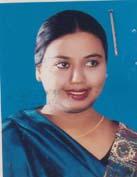 DR. WAKILA TABASSUM BARNAF/Name: Late Mafizul IslamM/Name: Late Shahana IslamBM & DC Reg. No: 55912NID: Cell: 01721322642Address: Alam, Manjeel, West Paikpara, Jail Road, B.Baria.Blood Group: 116Voter NoLM-0700116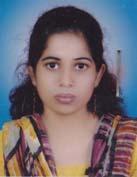 DR. FOZIA ZAFRINF/Name: K.m Zahirul HaqueM/Name: Hena BegumBM & DC Reg. No: 49044NID: 1221309346350Cell: 01717099573Address: South Mourail Behind Islamic Forndation, B.Baria.Blood Group: A+117Voter NoLM-0700117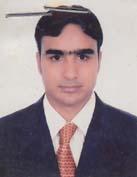 DR.TOWHID AHAMED CHOWDHURYF/Name: Abu Kowser ChowdhuryM/Name: Rahima BegumBM & DC Reg. No: 48054NID: Cell: 01913843336Address: B.baria General HospitalBlood Group: 118Voter NoLM-0700118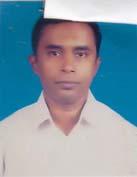 DR. MD AZHARUR RAHMANF/Name: Dr. Abdul KadirM/Name: Mrs. Khursheda ZahanBM & DC Reg. No: 28090NID: Cell: 01817296190Address: Niramay Clinic, Halder para,B.Baria.Blood Group: O+119Voter NoLM-0700119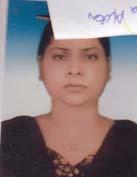 DR. NASIMA AKHTERF/Name: Md. Bashir Uddin AhmedM/Name: Mrs. Rafiqun Nahar ChowdhuryBM & DC Reg. No: 28091NID: Cell: 01818340883Address: Niramoy Clinic Halder Para, B.Baria.Blood Group: A+120Voter NoLM-0700120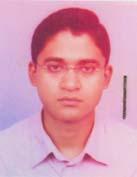 DR.MUJTAHID MOHAMMAD HOSSAINF/Name: Iqbal HossainM/Name: Shamsunnahr HossainBM & DC Reg. No: 30425NID: 1221303304217Cell: 01715597826Address: House No: 537, Ward No: 3 Fulbari, P.O: B.Baria, Dist:B.Baria.Blood Group: B+121Voter NoLM-0700121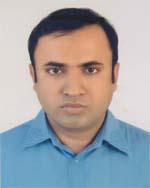 DR. MOHAMMAD NEJAM UDDINF/Name: Mohammad Abdhul MozidM/Name: Zahera KhatunBM & DC Reg. No: 40276NID: 21546523425Cell: 01913129628Address: 848/1, Mowlovipara, Haldar Para Road, BrahmanbariaBlood Group: B+122Voter NoLM-0700122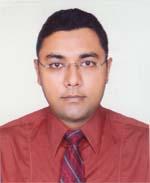 MD. MOSTAFIZUR RAHMAN KHANF/Name: Late Md. Mukhlesur Rahman KhanM/Name: Late Monowara RahmanBM & DC Reg. No: 2568NID: 124578523215Cell: 01711489093Address: 847, Khan Monjil, College Para, BrahmanbariaBlood Group: O+123Voter NoLM-0700123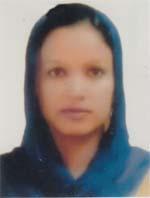 DR. FARHANA YESMINF/Name: Abdul JabbarM/Name: Rozina JabbarBM & DC Reg. No: 67867NID: 1221306329529Cell: 01812914122Address: House No. 661/75, Gocorn Road, South Poirtola, BrahmanbariaBlood Group: O+124Voter NoLM-0700124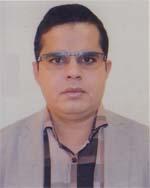 DR. A K M NIZAM UDDINF/Name: Mohammed Nasir UddinM/Name: Mrs. Sayesta BegumBM & DC Reg. No: 39468NID: 1221310358752Cell: 01730179743Address: House No. 546, South Mourail, BrahmanbariaBlood Group: AB+125Voter NoLM-0700125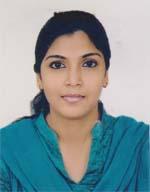 DR. KHADIJA BEGUMF/Name: Abdul Hakim BhuiyanM/Name: Mrs. Halima BegumBM & DC Reg. No: 54338NID: 12224542152Cell: 01913129627Address: 848/1, Mowlovipara, Haldarpara Road, BrahmanbariaBlood Group: B+126Voter NoLM-0700126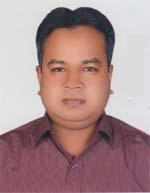 DR. ABU REZA SAYEM AHAMEDF/Name: Abdur RazzaqueM/Name: Lutfa Shirien NoorBM & DC Reg. No: 31862NID: 2696654324810Cell: 0171442674Address: Consultant Quarter, Sadar Hospital, BrahmanbariaBlood Group: O+127Voter NoLM-0700127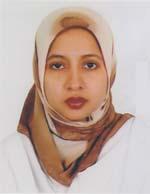 DR. MAQSUDA BEGUMF/Name: Md. Moazzem HossainM/Name: Hosne Ara HossainBM & DC Reg. No: 31861NID: 2696654324775Cell: 01719894825Address: Consultant Quarter, Sadar Hospital, BrahmanbariaBlood Group: B+128Voter NoLM-0700128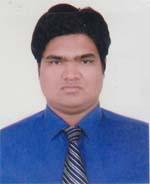 DR. MD. MEHEDI HASANF/Name: Md. Nurul IslamM/Name: Selina BegumBM & DC Reg. No: 69989NID: 19902696828000329Cell: 01920167369Address: Grameen Hospital, BarhmanbariaBlood Group: O+129Voter NoLM-0700129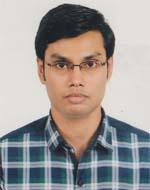 DR. MD. REZUAN ULLAHF/Name: Md. Abdus SattarM/Name: Rokeya BegumBM & DC Reg. No: 68885NID: 19901219494000008Cell: 01521434423Address: House No. 337, Moddhapara, Brahmanbaria Sadar, B. BariaBlood Group: B-130Voter NoLM-0700130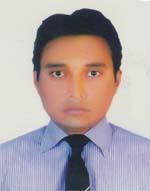 DR. KAZI ASHRAFUR RAHMANF/Name: Kazi Ahmadur RahmanM/Name: Mrs. Mokarroma BegumBM & DC Reg. No: 66492NID: 9196201102629Cell: 01749299257Address: Fatema Sawkat Villa, 379, Kazi Para, Dopabari, BrahmanbariaBlood Group: B+131Voter NoLM-0700131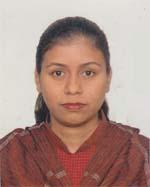 DR. KAMRUN NAHAR BEGUMF/Name: Abdul Gafur BhuiyanM/Name: Fatema KhatunBM & DC Reg. No: 41781NID: 9196203124871Cell: 01711065087Address: 96, West Paikpara, BrahmanbariaBlood Group: O+132Voter NoLM-0700132No Image***NIL***F/Name: M/Name: BM & DC Reg. No: NID: Cell: Address: Blood Group: 133Voter NoLM-0700133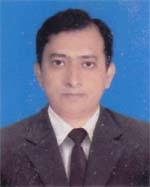 DR. MOHAMMAD ABUL EHSANF/Name: Abul Bashar Mohammad MohiuddinM/Name: Gulshan Ara BegumBM & DC Reg. No: 30146NID: 2692986570974Cell: 01914473672Address: Sadar Hospital, BrahmanbariaBlood Group: O+134Voter NoLM-0700134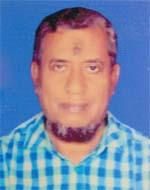 DR. MD. ZAHIRUL HAQF/Name: Late Alhaj Abdul HafizM/Name: Late Ayesha KhatonBM & DC Reg. No: 11048NID: 4821101654627Cell: 01912456903Address: Medical officer, B. Baria Diabetis Sonitee, B. BariaBlood Group: B+135Voter NoLM-0700135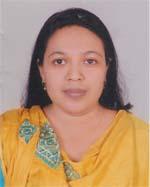 DR. MAHJABIN MUNMUNF/Name: Ad. Minto BhowmickM/Name: Ad. Mira BhowmickBM & DC Reg. No: 73918NID: Cell: 01196123025Address: C/O Abdul Motin House No. 421, Gokorra Road, Kazi Para, BrahmanbariaBlood Group: A+136Voter NoLM-0700136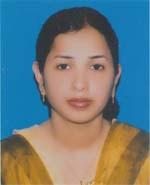 DR. SUCHITTRA RANI DUTTAF/Name: Late Santi Ram DuttaM/Name: Suniti DuttaBM & DC Reg. No: 50845NID: 8198510364017Cell: 01718002232Address: 324, East Paik Para, BrahmanbariaBlood Group: O+137Voter NoLM-0700137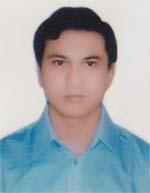 DR. CHAYAN ROYF/Name: Mohini Mohan RoyM/Name: Suniti RoyBM & DC Reg. No: 43450NID: 1221304315225Cell: 01711364569Address: 324, East Paik Para, BrahmanbariaBlood Group: A+138Voter NoLM-0700138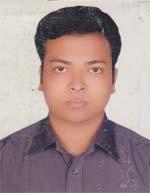 DR. AMZAD HOSSAIN KHANF/Name: Md. Delwar Hossain KhanM/Name: Mrs. Shefali AkterBM & DC Reg. No: 62092NID: Cell: 01710505634Address: House No. -256/A, North Morail, B. BariaBlood Group: B-139Voter NoLM-0700139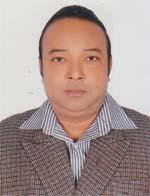 DR. FRANCIS KHANF/Name: Late Rev. Subhas KhanM/Name: Mrs. Amiya KhanBM & DC Reg. No: 73679NID: 1221309334713Cell: 01711047999Address: 899, South Mourail, Brahmanbaria Sadar, BrahmanbariaBlood Group: B+140Voter NoLM-0700140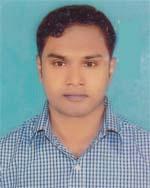 DR. RAJIB ROYF/Name: Gurupada RoyM/Name: Jharna Rani RoyBM & DC Reg. No: 66080NID: 1221302301730Cell: 01732002506Address: Brahmanbaria Medical College and HospitalBlood Group: O+141Voter NoLM-0700141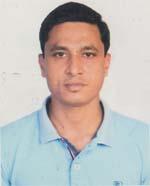 DR. MOHAMMED SHAYEMUL HUDAF/Name: Late Samsul HudaM/Name: Mrs. Shufia KhanomBM & DC Reg. No: 54939NID: 19802694813000066Cell: 01822967860Address: Doctors Quater, UHC, Nabinagar, BrahmanbariaBlood Group: O+142Voter NoLM-0700142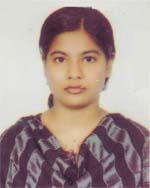 DR. MUSHRAT FARKHANDA  JABEENF/Name: Mukhlesur RahmanM/Name: Rafia RahmanBM & DC Reg. No: 59800NID: 6125214204896Cell: 01715788774Address: Doctors Quarter (Old), 2nd Floor, Nabinagar Upazilla Health Complex, B. BariaBlood Group: B+143Voter NoLM-0700143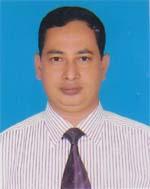 DR. MD. FOKRUL ISLAM SARKARF/Name: Abdul AzizM/Name: Aulia KhatunBM & DC Reg. No: 50309NID: 19739196201000001Cell: 01711113295Address: 833/3, Haldar Para, Sadar, B. BariaBlood Group: AB+144Voter NoLM-0700144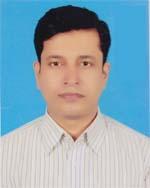 DR. MOHAMMAD MOHIUDDINF/Name: Md. Serajul IslamM/Name: Mrs. Razia SultanaBM & DC Reg. No: 37345NID: 19751218547000037Cell: 01710228141Address: MO, UHC, Nabinagar, BrahmanbariaBlood Group: B+145Voter NoLM-0700145No Image***NIL***F/Name: M/Name: BM & DC Reg. No: NID: Cell: Address: Blood Group: 146Voter NoLM-0700146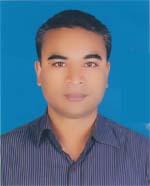 DR. ILIAS AHAMMADF/Name: Md. Humayun MiaM/Name: Bushira BegumBM & DC Reg. No: 33832NID: 1221310365352Cell: 01787261251Address: H-497, Kandipara, Brahmanbaria Sadar, BrahmanbariaBlood Group: O+147Voter NoLM-0700147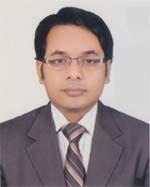 A. F. M MAHABUBUR RAHMANF/Name: A. F. M Shafiqur RahmanM/Name: Sajeda BegumBM & DC Reg. No: 54488NID: 2699040690871Cell: 01678138338Address: House No. 337, North Mourail, BrahmanbariaBlood Group: A+148Voter NoLM-0700148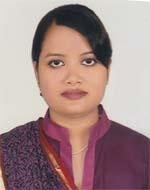 DR. SAYEEDA SAMIHAF/Name: Mohammad Abdur RazzaqueM/Name: Mahfuza AkterBM & DC Reg. No: 54489NID: 2699040685235Cell: 01673831352Address: House No. 337, North Mourail, BrahmanbariaBlood Group: O+149Voter NoLM-0700149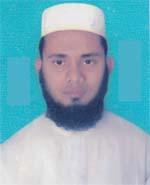 DR. MD. RAYHAN UDDIN BHUIYANF/Name: Md. Dabir Ahmmed BhuiyanM/Name: Rehana AkterBM & DC Reg. No: 54803NID: 4798516214813Cell: 01715480734Address: Upzilla Health Complex, Kasba, Brahmanbaria.Blood Group: B+150Voter NoLM-0700150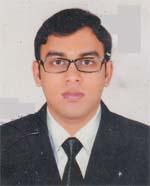 DR. MD. ASADUZZAMAN RIFATF/Name: Late Helal Uddin AhmedM/Name: Chowdhury MeherunnesaBM & DC Reg. No: 67837NID: Cell: 01672028550Address: West Medda, Brahmanbaria.Blood Group: O+151Voter NoLM-0700151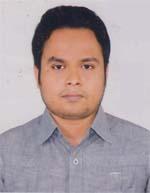 DR. IFTEKHAR AHMEDF/Name: Late Heram Uddin AhmedM/Name: Syeda Shaheen Sultana AhmedBM & DC Reg. No: 70516NID: 1221308346257Cell: 01720986237Address: Syed Memsian, H. No. 971, West Kazipara, Golormo Road, BrahmanbariaBlood Group: B+152Voter NoLM-0700152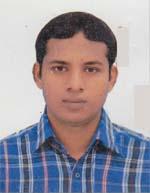 DR. MD. KAMRUL HASANF/Name: Md. Amzad AliM/Name: Nur Jahan BegumBM & DC Reg. No: 49358NID: 1221310358891Cell: 01920632020Address: House No. 1028, College Para, BrahmanbariaBlood Group: O+153Voter NoLM-0700153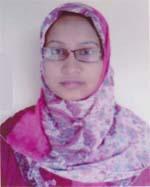 DR. JANNATUL FERDOUSF/Name: Ak Lokman HakimM/Name: Mst. Halima KhatunBM & DC Reg. No: 51301NID: 6125214204936Cell: 01745500655Address: B-10/4, Officers Quarter, APSCL Ashuganj, BrahmanbariaBlood Group: B+154Voter NoLM-0700154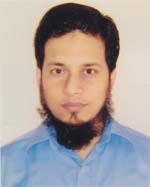 DR. MD. SHAHIDUL HASSANF/Name: Md. Afzal HossainM/Name: Jotsna BegumBM & DC Reg. No: 53441NID: 19858199017314600Cell: 0199121335Address: B-10/4 Officers Quarter, Apscl Ashuganj, BrahmanbariaBlood Group: AB+155Voter NoLM-0700155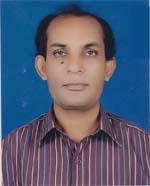 DR. MD. SHAFIQUL ISLAMF/Name: Md. Abdur RoufM/Name: Hasina BanuBM & DC Reg. No: 16306NID: 1221303307829Cell: 01711447280Address: UH & FPO, Upazilla Health Complex, Ashugonj, B. BariaBlood Group: A+156Voter NoLM-0700156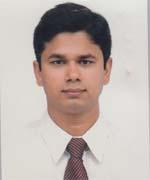 DR. MD. SHAHJADA TABREZF/Name: Late Md. Abdul QuaderM/Name: Shahinara BegumBM & DC Reg. No: 40535NID: 19801221311372471Cell: 01915478978Address: House # 45, Road # 10/2, Block-F, South Bonosree, DhakaBlood Group: A+157Voter NoLM-0700157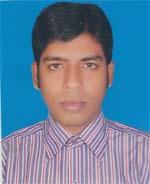 DR. MOHAMMAD QOUSHIK AHAMMEDF/Name: Mohammad Abdul Zabbar BhuiyanM/Name: Rup Chan BegumBM & DC Reg. No: 69575NID: 1218522930285Cell: 01723222208Address: Paik Para Patgodam Road, Block No. 1, House No. 10, B. BariaBlood Group: A+158Voter NoLM-0700158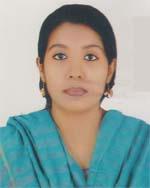 DR. NUSRAT JAHANF/Name: Abdur RazzakM/Name: Naznin NaharBM & DC Reg. No: 62394NID: 1221303310992Cell: 01723222208Address: East Paik para, Patgodam Road, Block No. 1, House No. 10, B. BariaBlood Group: O+159Voter NoLM-0700159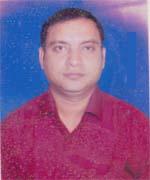 DR. MD. ALI ASHRAFF/Name: Md. Hafez AhmedM/Name: Shajeda BegumBM & DC Reg. No: 45402NID: 1216337561699Cell: 01711022198Address: Asst. Registrar Surgery, Sylhet M.A.G Osmani Medical College HospitalBlood Group: A+160Voter NoLM-0700160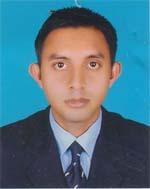 DR. MD. HEMAL KHANF/Name: Md. Habibur Rahman KhanM/Name: Mrs. Farida YasminBM & DC Reg. No: 50237NID: 1221309347116Cell: 01711117269Address: Doctors Quarter New UHC, Nobinagor, Post+Dist-BrahmanbariaBlood Group: O+161Voter NoLM-0700161No Image***NIL***F/Name: M/Name: BM & DC Reg. No: NID: Cell: Address: Blood Group: 162Voter NoLM-0700162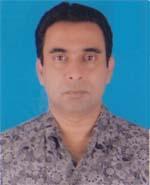 DR. K. M. HUMAYOUN KABIRF/Name: Md. Shamsul Alam KhondakerM/Name: Rahima BegumBM & DC Reg. No: 28772NID: 1226304598486Cell: 01711008607Address: Resident Medical officer, Sadar Hospital BrahmanbariaBlood Group: A+163Voter NoLM-0700163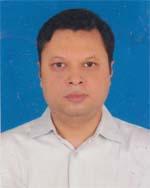 DR. ASHIQUR RAHMAN KHANF/Name: Wazedur Rahman KhanM/Name: Fatema KhanBM & DC Reg. No: 33783NID: 2698881458749Cell: 01727549907Address: 250, Bed Sadar Hospital, B. BariaBlood Group: B+164Voter NoLM-0700164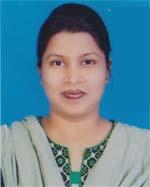 DR. MARIA PARVEENF/Name: Md. Matiur RahmanM/Name: Late Mrs. Rokeya ParveenBM & DC Reg. No: 34884NID: 2697557399473Cell: 01795129224Address: Sadar Hospital, B. BariaBlood Group: B+165Voter NoLM-0700165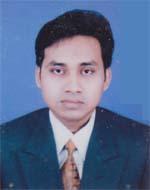 DR. MD. HABIBUR RAHMANF/Name: Md. Abdul BasitM/Name: Mrs. Halima KhatunBM & DC Reg. No: 47599NID: 8524904042485Cell: 01712217642Address: Medical officer, 250 Beded Sadar Hospital, BrahmanbariaBlood Group: B+166Voter NoLM-0700166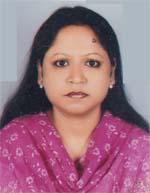 DR. RAZIA BEGUMF/Name: Mohammed Abdul MalequeM/Name: Noorjahan BegumBM & DC Reg. No: 34997NID: Cell: 01817129050Address: 26/1 (KA) Moneshwer First Lane, Hazaribag, Dhaka-1205Blood Group: O+167Voter NoLM-0700167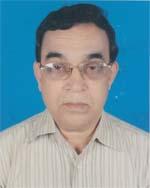 DR. MD. KHALILUR RAHMANF/Name: Late Md. Suna MeahM/Name: Late Amena KhatunBM & DC Reg. No: 15657NID: 1594115407240Cell: 01731509454Address: 193/1, Paikpara, BrahmanbariaBlood Group: B+168Voter NoLM-0700168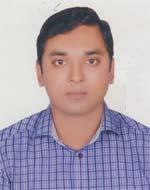 DR. MD. REZAUL KARIM MOJUMDERF/Name: Nurul Karim MojumderM/Name: Nurjahan BegumBM & DC Reg. No: 53886NID: 19861221303304197Cell: 01717357951Address: 535, Fulbaria, Brahmanbaria Sadar, BrahmanbariaBlood Group: AB+169Voter NoLM-0700169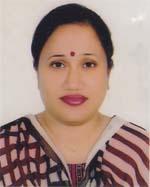 DR. SHIBLI RANI DEBIF/Name: Badal Chandra NathM/Name: Sabita Rani DebiBM & DC Reg. No: 55578NID: 1591904851578Cell: 01747353414Address: 303, 3nd Road, 557 kalaishree Para Kumarshil Moor B. BariaBlood Group: B+170Voter NoLM-0700170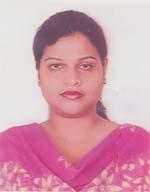 DR. NAFISA ALAMF/Name: Jahangir AlamM/Name: Monzu Man Ara AlamBM & DC Reg. No: 4143NID: 1221310361207Cell: 01712391666Address: House Name Matrichaya, Power House Road, Kandipara, BrahmanbariaBlood Group: O+171Voter NoLM-0700171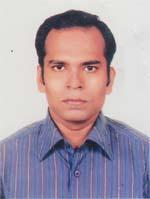 DR. MOHAMMAD MOSHFAQUR RAHMANF/Name: Late A. K. M. Abu SayedM/Name: Late Rahena KhanomBM & DC Reg. No: 35742NID: 2696655302265Cell: 01712169204Address: Sadar Hospital, BrahmanbariaBlood Group: B+172Voter NoLM-0700172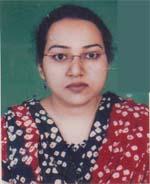 DR. SHARMIN HAQF/Name: Md. Aminul HaqM/Name: Kamrun NaharBM & DC Reg. No: 46108NID: 2695435951226Cell: 01712007919Address: 250, Beded District Sadar Hospital, BrahmanbariaBlood Group: B+173Voter NoLM-0700173No Image***NIL***F/Name: M/Name: BM & DC Reg. No: NID: Cell: Address: Blood Group: 174Voter NoLM-0700174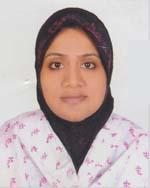 DR. KAMRUNNAHAR KALPONAF/Name: Md. Abdul Quddus MollaM/Name: Mrs. Azeda BegumBM & DC Reg. No: 42330NID: 3620205832706Cell: 01935321847Address: Mision House, Murail , B. BariaBlood Group: B+175Voter NoLM-0700175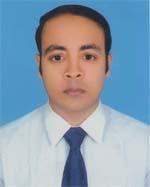 MD. RAKIBUL HASANF/Name: Late Eman AliM/Name: Jahanara BegumBM & DC Reg. No: 39996NID: 2690421386631Cell: 01991911579Address: Mission House, B. BariaBlood Group: O+176Voter NoLM-0700176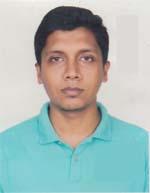 DR. A. K. M. MUSTAKIM BILLAHF/Name: Md. Abul QuasemM/Name: Shah Parvin AkhterBM & DC Reg. No: 63464NID: 1594116381664Cell: 01680671510Address: 808, Shahibag, West Medda, BrahmanbariaBlood Group: O+177Voter NoLM-0700177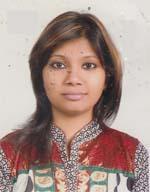 DR. SUMAIYA BENTE JALILF/Name: Md. Abdul Jalil KhanM/Name: Umma SalmaBM & DC Reg. No: 61166NID: 4821108635964Cell: 01677242837Address: 28/A, Road No. -27, Dhanmondi, DhakaBlood Group: B+178Voter NoLM-0700178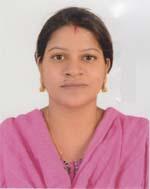 DR. TANUSHRI ROYF/Name: Mr. Manju Kanti RoyM/Name: Mrs. Moni Rani RoyBM & DC Reg. No: 64002NID: 3620208532706Cell: 01786668243Address: Christian Memorial Hospital, Bonikpara, B. BariaBlood Group: O+179Voter NoLM-0700179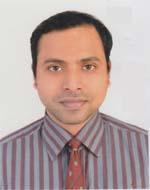 DR. ARUNESWAR PAULF/Name: Mr. Biswes War PaulM/Name: Mrs. Basanti PaulBM & DC Reg. No: 60444NID: 2617272869121Cell: 01788577749Address: Christian Memorial Hospital, Bonik para, B. BariaBlood Group: O+180Voter NoLM-0700180No Image***NIL***F/Name: M/Name: BM & DC Reg. No: NID: Cell: Address: Blood Group: 181Voter NoLM-0700181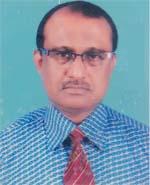 DR. MD. RAFIQUL BARIF/Name: Late Md. Abdul BariM/Name: Mrs. Hasna Hena BegumBM & DC Reg. No: 017728NID: 1211350483703Cell: 01711101676Address: Bangladesh Gas fields Co. Ltd. Bira Shar, Brahman Baria-3400Blood Group: B+